Zarządzenie Nr 22 
Dziekana Wydziału Technologii i Inżynierii Chemicznej 
Zachodniopomorskiego Uniwersytetu Technologicznego w Szczecinie 
z dnia 20 listopada 2020 r.w sprawie wprowadzenia „Wydziałowej procedury kontroli zajęć dydaktycznych”Na podstawie zarządzenia nr 16 Rektora ZUT z dnia 3 kwietnia 2017 r. w sprawie Podstaw funkcjonowania Wewnętrznego Systemu Zapewniania Jakości Kształcenia oraz wytycznych do realizacji oceny jakości w obszarach działania tego systemu w Zachodniopomorskim Uniwersytecie Technologicznym w Szczecinie oraz § 8 pkt. 13 zarządzenia nr 117 Rektora ZUT z dnia 4 września 2020 r. w sprawie zakresów obowiązków osób pełniących funkcje kierownicze na kadencję 2020 – 2024 zarządza się co następuje:§paragraf 1.Wprowadza się „Wydziałową procedurę kontroli zajęć dydaktycznych”, stanowiącą załącznik do niniejszego zarządzenia.§paragraf 2.Przestaje obowiązywać „Wydziałowa procedura kontroli zajęć dydaktycznych” (nr WTiICh/O-II/3/W) zatwierdzona przez Dziekana WTiICh w dniu 25.04.2017 r.§paragraf 3.Zarządzenie wchodzi w życie z dniem podpisania.Dziekan
Wydziału Technologii i Inżynierii Chemicznej


prof. dr hab. inż. Rafał RakoczyZałącznik
do zarządzenia nr 22 Dziekana WTiICh ZUT z dnia 20 listopada 2020 r.Wydziałowa procedura kontroli zajęć dydaktycznychNazwa proceduryWydziałowa procedura kontroli zajęć dydaktycznych.Cel i zakres proceduryCelem procedury jest ustalenie zasad kontroli zajęć dydaktycznych na wszystkich kierunkach, formach, latach oraz stopniach studiów realizowanych na Wydziale Technologii 
i Inżynierii Chemicznej Zachodniopomorskiego Uniwersytetu Technologicznego w Szczecinie.Sposób postępowaniaKontrola zajęć dydaktycznych dotyczy zajęć prowadzonych przez wszystkich nauczycieli akademickich i doktorantów.Kontrolę zajęć dydaktycznych przeprowadza:Kierownik Katedry (w stosunku do pracowników swojej jednostki),Dziekan,Prodziekan ds. organizacji i rozwoju,Prodziekan ds. studenckich i kształcenia,Kierownik studiów doktoranckich (w przypadku doktorantów),Dyrektor szkoły doktorskiej (w przypadku doktorantów kształcących się 
w szkole doktorskiej), Opiekun naukowy/promotor (w przypadku doktorantów).Kontrolę zajęć dydaktycznych, prowadzonych przez osoby wymienione w pkt. 2a, przeprowadza Dziekan lub Prodziekan ds. studenckich i kształcenia lub osoba wyznaczona przez Dziekana.Osoby wymienione w pkt. 2 mają prawo do przeprowadzenia wyrywkowych kontroli zgodności realizacji zajęć dydaktycznych z planem zajęć. W przypadku zajęć prowadzonych w trybie zdalnym, nauczyciel lub doktorant prowadzący zajęcia, zobowiązany jest do umożliwienia przeprowadzenia kontroli tych zajęć (poprzez dodanie odpowiednich osób, wymienionych w pkt. 2, do zespołów 
w aplikacji MS Teams). Osoby odpowiedzialne za przeprowadzenie kontroli zajęć są zobowiązane, po zakończeniu semestru, przedstawić Dziekanowi protokoły z przeprowadzonych kontroli.Wydziałowa komisja ds. jakości kształcenia umieszcza dane z protokołów 
w rocznym sprawozdaniu.Dokumenty związaneZarządzenie nr 16 Rektora ZUT w Szczecinie z dnia 3 kwietnia 2017 r. w sprawie podstaw funkcjonowania Wewnętrznego Systemu Zapewniania Jakości Kształcenia oraz wytycznych do realizacji oceny jakości w obszarach tego systemu w Zachodniopomorskim Uniwersytecie Technologicznym w SzczecinieZałącznikiZałącznik 1: Wzór protokołu kontrolnegoZałącznik nr 1
do procedury kontroli zajęć i zadań dydaktycznych na WTiICh ZUTWzór protokołu z kontroli realizacji danej formy zajęćJednostka organizacyjna: 	Nazwa przedmiotu:	Osoba odpowiedzialna za przedmiot/moduł: 	Forma zajęć realizowana w przedmiocie: W/A/P/L/S/Praca dyplomowaOsoba prowadząca/odpowiedzialna za daną formę zajęć: 	Rok akademicki: 	Semestr: Zimowy/ LetniKierunek studiów: 	Poziom studiów:  I stopień / II stopień / III stopieńRok studiów: I /II / III / IVForma studiów: Stacjonarne / NiestacjonarneOcena realizacji danej formy zajęć dydaktycznychZajęcia dydaktyczne odbyły się zgodnie z planem/ nie odbyły się zgodnie z planem*Uwagi	(data)	(podpis osoby przeprowadzającej kontrolę)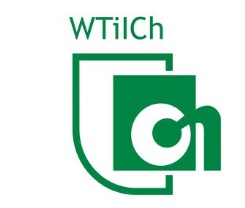 Opracowała:
Wydziałowa Komisja 
ds. Jakości Kształcenia (WKJK)Wersja: 2Data zatwierdzenia: 20.11.2020 r.Stron:
3Opracowała:
Wydziałowa Komisja 
ds. Jakości Kształcenia (WKJK)Właściciel procedury:
Wydział Technologii i Inżynierii Chemicznej ZUT w SzczecinieWłaściciel procedury:
Wydział Technologii i Inżynierii Chemicznej ZUT w SzczecinieZatwierdził:
Dziekan WTiICh